El presenteSituación: Pasa AHORA.A - Verbos regularesFormación:Verbo en el infinitivo con AR, ER o IRElimina 	AR/ER/IRAñade:	      +Por ejemplo:HABLAR		hablamos	(we speak)COMER		como		(I eat)VIVIR		vives		(you live)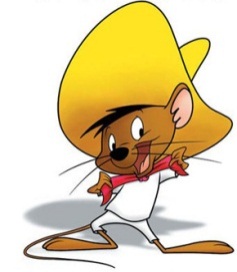 ¡A practicar!Completa (con un diccionario si necesario) la lista de estos verbos regulares.Completa con la forma correcta del presenteP.Ej.: los martes, (yo) ……bailo…… salsa en un club. (BAILAR)En la clase, (nosotros) …………………………… el CD español. (ESCUCHAR)El lunes, vamos a la piscina y (nosotros) ……………………………… (NADAR)Normalmente, los niños …………………………… la tele cada día. (MIRAR)Raúl ………………………………… en un bar que se llama Enigma. (TRABAJAR)¡Hola! ……………………………… Señor Sánchez. (LLAMARSE)(vosotros) ………………………………… en casa. (QUEDAR)El fin de semana, voy a Madrid y (yo) ……………………………… zapatillas. (COMPRAR)Con su trabajo, Alicia ………………………… mucho dinero. (GANAR)(él) ………………… la ropa. ¡Fatal! (LAVAR)¿(tú) ……………………………… el desayuno esta mañana? (PREPARAR)(ellas) ……………………… pescado en el mercado. (VENDER)¿(vosotros) ……………………………… en Leicester? (VIVIR)(nosotros) …………………………… hamburguesas en Mc Donalds. (COMER)Cada noche, (yo) ……………………… terriblemente de mi espalda. (SUFRIR)El fin de semana, (ellos) ……………………………… paga de £10. (RECIBIR)Personal pronounsPersonal pronouns-AR-ER-IRIYo…o…o…oYou (1)Tú…as…es…esHe/She/ItÉl/Ella…a…e…eYou (formal)Usted…a…e…eWeNosotros/as…amos…emos…imosYou (all)Vosotros/as…áis…éis…ísTheyEllos/Ellas…an…en…enYou (formal + pl)Ustedes…an…en…en-AR-AR-ER-ER-IR-IRamarto loveaprenderabrirbailarbeberadmitirbuscarcomercubrircantarcometer (un error)decidircomprarcomprenderdescribirescucharcorrerdescubriresperarcreerdiscutirestudiardeberescribirhablarleerexistirllegarmeter (en)permitirllevarposeerrecibirmirarrompersubirpracticartemersufrirprepararvenderunirtocarvivirtomartrabajar